Workshop for Healthcare Professionals 2018 – HIV and Sexual Minorities# Applications will be accepted on a first-come, first-served basisRegistration Fee:	FreeCNE/CME:		CNE accreditation: 3 points CME accreditation:	to be confirmed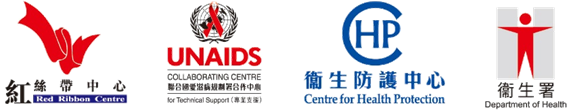 REGISTRATION FORMWorkshop for Healthcare Professionals 2018 – HIV and Sexual Minorities13 July 2018 (Friday) 14:15 – 17:30Notes:* Please  as appropriateDeadline for registration is 22 June 2018Applications will be accepted by fax or emailNo confirmation of enrolment will be given unless otherwise notified. (ONLY Unsuccessful applicants will be informed individually.)Personal Information Collection Statement:The above information will only be used by Red Ribbon Centre for communication purpose.The personal data you provide are mainly for use within Red Ribbon Centre but they may also be disclosed with your consent to relevant parties if required.You have a right of access and correction with respect to the personal data as provided for in sections 18 and 22 and Principle 6 of Schedule 1 of the Personal Data (Privacy) Ordinance.For enquiries concerning personal data provided, including the making of access and corrections, please contact Red Ribbon Centre at Tel: 3143 7200 or via email (rrc@dh.gov.hk).Date & Time:13 July 2018 (Friday)    14:15 - 17:30 (Registration starts at 14:00)Venue:Auditorium, 4/F, Argyle Street Jockey Club School Dental Clinic, 147J Argyle Street, KowloonOrganiser:Red Ribbon Centre, Centre for Health Protection, Department of HealthTarget Audience:All clinical/ public health staffObjectives:Update information on HIV/AIDS situation in Hong KongEnhance medical knowledge on HIV and viral hepatitisEnhance sensitivity when providing services to people living with HIV (PLHIV)TimeTopicSpeaker14:00 - 14:15RegistrationRegistration14:15 - 14:45Update on HIV/AIDS Situation in Hong KongVulnerable Communities and Related Risk FactorsDr Alfred SIT, Medical and Health Officer, Red Ribbon Centre, Department of Health14:45 - 15:30HIV and Viral HepatitisDr Bonnie WONG, Senior Medical and Health Officer, Kowloon Bay Integrated Treatment Centre, Department of Health15:30  - 15:45BreakBreak15:45 - 16:15How to Engage People Living with HIVMr HO Kai-man, Advanced Practice Nurse, HIV & Infectious Disease Centre, Princess Margaret Hospital16:15 - 17:15Experience Sharing Becoming a Companion of PLHIVReceiving Healthcare Services as a HIV Infected Gay ManMr CHAU Chun Yam, Social worker, The Boys’ & Girls’ Clubs Association of Hong KongPLHIV (Facilitator: Mr. CHAU Chun Yam)17:15 - 17:30Q & AQ & ATo:Fax:Email: Red Ribbon Centre 2338 0534rrc@dh.gov.hkName:* □ Mr      □ Ms     □ Mx       * □ Mr      □ Ms     □ Mx       (Full block letter)Professional*:□ Doctor    Professional*:□ Nurse     (Nursing board reg. no.)(Nursing board reg. no.)□ Other( please specify)Workplace:*  □ HA     □ DH    □ Private*  □ HA     □ DH    □ PrivateTel:Email: